KLASA: 024-02/23-01/12URBROJ: 2158-41-01-23-01Vladislavci, 5. prosinca 2023.Temeljem članka 34. stavka 3. Poslovnika Općinskog vijeća Općine Vladislavci («Službeni glasnik» Općine Vladislavci  broj 3/13, 3/17, 4/17-pročišćeni tekst,  4/20, 5/20 – pročišćeni tekst,2 /21, 10/23 i 11/23 – pročišćeni tekst), sazivam33. SJEDNICU OPĆINSKOG VIJEĆAOPĆINE VLADISLAVCI Sjednica će se održati  6. prosinca  2023. (srijeda) u 18,00 satiu Vladislavcima, Kralja Tomislava 141 – Vijećnica Općine Vladislavci,Za sjednicu predlažem slijedeći: D N E V N I   R E D:Usvajanje zapisnika 31. sjednice Općinskog vijeća, Vijećnička pitanja, Donošenje Odluke o odabiru ponude u postupku javne nabave  za izgradnju dječjeg vrtića VladislavciRazno. PREDSJEDNIKOPĆINSKOG VIJEĆAKrunoslav MorovićPrilog:Zapisnik 32. sjednice Općinskog vijeća, Odluka o odabiru o odabiru ponude u postupku javne nabave  za izgradnju dječjeg vrtića Vladislavci , 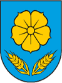 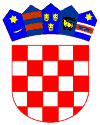 